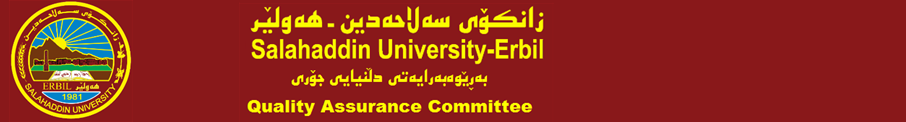 بەڕێز/ بەڕێوەبەریی دڵنیایی جۆریی زانكۆی سەڵاحەدینبابەت/ هەژماركردنی خاڵەكانی ئامادەبوون لە سیمینارسەبارەت بە هەژماركردنی خاڵەكانی ئامادەبوونی مامۆستا لە سیمینارەكانی بەش و كۆلێژ و دەرەوەی زانكۆ بۆ ساڵی ئەكادیمی 2018-2019 بەمشێوەیەی خوارەوەیە:لەگەڵ ڕێزدا.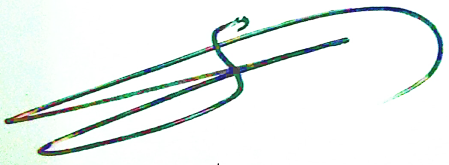 د. شوان محمدامين طهبەرپرسی دڵنیایی جۆری كۆلێژناوی مامۆستا:  م.سنور عبدالله قادرناوی مامۆستا:  م.سنور عبدالله قادرنازناوی زانستی: مامؤستاى ياريدةدةرنازناوی زانستی: مامؤستاى ياريدةدةربەش: دةرونزانيبەش: دةرونزانيخاڵەكانی ئامادەبوون لە سیمینارەكانی كۆلێژ:11خاڵەكانی ئامادەبوون لە سیمینارەكانی بەش:20خاڵەكانی ئامادەبوون لە سیمینارەكانی دەرەوەی زانكۆ:كۆی گشتی خاڵە هەژماركراوەكان ئامادەبوون لەسیمینار:31